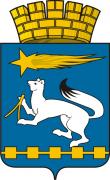 АДМИНИСТРАЦИЯ ГОРОДСКОГО ОКРУГА НИЖНЯЯ САЛДАП О С Т А Н О В Л Е Н И Е17.11.2017			                                                                                  № 830г. Нижняя СалдаО внесении изменений в постановление администрации городского округаНижняя Салда от 09.03.2016 № 152 «Об утверждении Положения            о муниципальном звене территориальной подсистемы единой государственной системы предупреждения и ликвидации чрезвычайных ситуаций на территории городского округа Нижняя Салда Свердловской области»            В соответствии с Федеральным законом от 21 декабря 1994 года         № 68-ФЗ «О защите населения и территорий от чрезвычайных ситуаций природного и техногенного характера» (с изменениями), Постановлением Правительства Российской Федерации от 30.12.2003 № 794 «О единой государственной системе предупреждения и ликвидации чрезвычайных ситуаций» (с изменениями), Постановлением Правительства Российской Федерации  от 08.11.2013  № 1007 «О силах и средствах единой государственной системы предупреждения и ликвидации чрезвычайных ситуаций», статьями 3, 4 Закона Свердловской области от  27 декабря        2004  года  № 221-ОЗ «О защите населения и территорий от чрезвычайных ситуаций природного и техногенного характера в Свердловской области», постановлением Правительства Свердловской области от 28.02.2005  № 139-ПП «О Свердловской подсистеме единой государственной системы предупреждения и ликвидации чрезвычайных ситуаций» (с  изменениями), Уставом городского округа Нижняя Салда, администрация городского округа Нижняя СалдаПОСТАНОВЛЯЕТ:	1. Внести в  постановление администрации городского округа Нижняя Салда от 09.03.2016 № 152 «Об утверждении Положения о муниципальном звене территориальной подсистемы единой государственной системы предупреждения и ликвидации чрезвычайных ситуаций на территории городского округа Нижняя Салда Свердловской области», следующие изменения:   1.1.  В пункте 1:1.1.1. В подпункте 1.1. слово «(прилагается)» заменить словом «(Приложение № 1)».1.1.2. В подпункте 1.2. слово «(прилагается)» заменить словом «(Приложение № 2)». 1.1.3. Дополнить подпунктами 1.3., 1.4. следующего содержания:«1.3. Перечень служб единой государственной системы предупреждения и ликвидации чрезвычайных ситуаций (РСЧС) городского округа Нижняя Салда (Приложение № 3).1.4. Перечень служб единой государственной системы предупреждения и ликвидации чрезвычайных ситуаций (РСЧС), закрепленных за руководящим составом администрации городского округа Нижняя Салда (Приложение № 4).».   1.2. Пункты 2, 3, 4 изложить в следующей редакции: «2. Базовой основой службы единой государственной системы предупреждения и ликвидации чрезвычайных ситуаций  городского округа Нижняя Салда (РСЧС) определить структурные подразделения администрации городского округа Нижняя Салда, а в случаях, предусмотренных федеральным законодательством, территориальные подразделения федеральных органов исполнительной власти, органов исполнительной власти субъекта, осуществляющих свою деятельность на территории городского округа Нижняя Салда (по согласованию).    3. Назначить руководителями служб единой государственной системы предупреждения и ликвидации чрезвычайных ситуаций городского округа Нижняя Салда (РСЧС), руководителей соответствующих структурных подразделений администрации городского округа  Нижняя Салда и органов управления федеральных органов исполнительной власти, органов исполнительной власти субъекта, осуществляющих свою деятельность на территории городского округа Нижняя Салда, в чьи полномочия входят вопросы предупреждения и ликвидации ЧС (по согласованию).   4. Включить начальников служб  единой государственной системы предупреждения и ликвидации чрезвычайных ситуаций (РСЧС)  городского округа Нижняя Салда в состав комиссии по предупреждению и ликвидации чрезвычайных ситуаций и обеспечению пожарной безопасности городского округа Нижняя Салда».   1.3.  Дополнить пунктом 5 следующего содержания: «5. Определить решением комиссии по предупреждению и ликвидации чрезвычайных ситуаций и обеспечения пожарной безопасности администрации городского округа Нижняя Салда «Порядок организации работ рабочих групп и межведомственного оперативного штаба по реагированию на риски ЧС на территории городского округа Нижняя Салда».1.4. Дополнить Приложением № 3 и Приложением № 4 (прилагаются). 2. Опубликовать настоящее постановление в  газете «Городской вестник плюс» и разместить на официальном сайте городского округа Нижняя Салда.          3. Контроль за исполнением настоящего постановления возложить на первого заместителя главы администрации городского округа Нижняя Салда С.Н. Гузикова.И.о. главы городского округа                                                            С.Н. ГузиковПриложение к постановлению администрации городского округа Нижняя Салдаот 17.11.2017  № 830														ПРИЛОЖЕНИЕ № 3                                                                                                                                              УТВЕРЖДЕН                                                                                                                                                         постановлением администрации городского округа Нижняя Салда                                                                                                                                                                                                                                                                                                                 от  09.03.2016 № 152ПЕРЕЧЕНЬСЛУЖБ ЕДИНОЙ ГОСУДАРСТВЕННОЙ СИСТЕМЫ ПРЕДУПРЕЖДЕНИЯ И ЛИКВИДАЦИИЧРЕЗВЫЧАЙНЫХ СИТУАЦИЙ (РСЧС) ГОРОДСКОГО ОКРУГА НИЖНЯЯ САЛДА                                                                            ПРИЛОЖЕНИНЕ № 4                                                                            УТВЕРЖДЕН                                                                            постановлением администрации                                                                            городского округа Нижняя Салда                                                                                      от  09.03.2016 № 152ПЕРЕЧЕНЬ СЛУЖБ РСЧС,ЗАКРЕПЛЕННЫХ  ЗА РУКОВОДЯЩИМ СОСТАВОМАДМИНИСТРАЦИИ ГОРОДСКОГО ОКРУГА НИЖЯЯ САЛДА№
п/пНаименование 
рискаПривлекаемые органы управления, должностные лица 
(ФОИВ, ОИВ субъекта, организаций)Дежурные службы, ответственные должностные лицаСилы и средства муниципального района (городского округа) привлекаемые дляликвидации рискаСилы и средства (ФОИВ, ОИВ субъекта) привлекаемые для ликвидации риска1. СЛУЖБА ПО ПРЕДУПРЕЖДЕНИЮ И ЛИКВИДАЦИИ ЧС НА ТРАНСПОРТЕ И ОБЪЕКТАХ  ГАЗОВОГО  ХОЗЯЙСТВА1. СЛУЖБА ПО ПРЕДУПРЕЖДЕНИЮ И ЛИКВИДАЦИИ ЧС НА ТРАНСПОРТЕ И ОБЪЕКТАХ  ГАЗОВОГО  ХОЗЯЙСТВА1. СЛУЖБА ПО ПРЕДУПРЕЖДЕНИЮ И ЛИКВИДАЦИИ ЧС НА ТРАНСПОРТЕ И ОБЪЕКТАХ  ГАЗОВОГО  ХОЗЯЙСТВА1. СЛУЖБА ПО ПРЕДУПРЕЖДЕНИЮ И ЛИКВИДАЦИИ ЧС НА ТРАНСПОРТЕ И ОБЪЕКТАХ  ГАЗОВОГО  ХОЗЯЙСТВА1. СЛУЖБА ПО ПРЕДУПРЕЖДЕНИЮ И ЛИКВИДАЦИИ ЧС НА ТРАНСПОРТЕ И ОБЪЕКТАХ  ГАЗОВОГО  ХОЗЯЙСТВА1. СЛУЖБА ПО ПРЕДУПРЕЖДЕНИЮ И ЛИКВИДАЦИИ ЧС НА ТРАНСПОРТЕ И ОБЪЕКТАХ  ГАЗОВОГО  ХОЗЯЙСТВАОтветственный за формирование службы:Ответственный за формирование службы:Ответственный за формирование службы:Ответственный за формирование службы:Ответственный за формирование службы:Ответственный за формирование службы:ПЕРВЫЙ ЗАМЕСТИТЕЛЬ ГЛАВЫ  АДМИНИСТРАЦИИ ГОРОДСКОГО ОКРУГА НИЖНЯЯ САЛДАПЕРВЫЙ ЗАМЕСТИТЕЛЬ ГЛАВЫ  АДМИНИСТРАЦИИ ГОРОДСКОГО ОКРУГА НИЖНЯЯ САЛДАПЕРВЫЙ ЗАМЕСТИТЕЛЬ ГЛАВЫ  АДМИНИСТРАЦИИ ГОРОДСКОГО ОКРУГА НИЖНЯЯ САЛДАПЕРВЫЙ ЗАМЕСТИТЕЛЬ ГЛАВЫ  АДМИНИСТРАЦИИ ГОРОДСКОГО ОКРУГА НИЖНЯЯ САЛДАПЕРВЫЙ ЗАМЕСТИТЕЛЬ ГЛАВЫ  АДМИНИСТРАЦИИ ГОРОДСКОГО ОКРУГА НИЖНЯЯ САЛДАПЕРВЫЙ ЗАМЕСТИТЕЛЬ ГЛАВЫ  АДМИНИСТРАЦИИ ГОРОДСКОГО ОКРУГА НИЖНЯЯ САЛДАТелефон № (34345) 3-25-21Телефон № (34345) 3-25-21Телефон № (34345) 3-25-21Телефон № (34345) 3-25-21Телефон № (34345) 3-25-21Телефон № (34345) 3-25-211Риск возникновения ЧС на объектах железнодорожного транспорта связанные с крушением грузового составаНачальник ж/д станции Дежурный по станции Начальник ж/д станцииОтдел ЕДДС МКУ «Управление гражданской защиты городского округа Нижняя Салда»,Директор МКУ «Управление гражданской защиты городского округа Нижняя Салда»,Отделение полиции № 8 МО «Верхнесалдинский» МВД России- отделение полиции
- бригада СМПГИБДД МО МВД «Верхнесалдинский»;- силы пожарно-спасательного гарнизона (ПСЧ ФПС, ПЧ ГПС, ДПО);МУП «Чистый город»ОАО РЖД;- Восстановительный поезд;
 - Пожарный поезд;
- АМГ Главного управления МЧС России2Риск возникновения ЧС на объектах железнодорожного транспорта связанные с аварией на ЖД станции или ЖД переездеНачальник ж/д станции Дежурный по станции Начальник ж/д станцииОтдел ЕДДС МКУ «Управление гражданской защиты городского округа Нижняя Салда»,Директор МКУ «Управление гражданской защиты городского округа Нижняя Салда»,Отделение полиции № 8 МО «Верхнесалдинский»- отделение полиции;- бригада СМП;ГИБДД МО МВД «Верхнесалдинский»- силы пожарно-спасательного гарнизона (ПСЧ ФПС, ПЧ ГПС, ДПО)- МУП «Чистый город»ОАО РЖД;- Восстановительный поезд; - Пожарный поезд;- АМГ Главного управления МЧС России3Риск возникновения крупного дорожно-транспортного происшествияМО «Верхнесалдинский» МВД РоссииОтдел ЕДДС МКУ «Управление гражданской защиты городского округа Нижняя Салда»,Директор МКУ «Управление гражданской защиты городского округа Нижняя Салда»,Отделение полиции № 8 МО «Верхнесалдинский»- бригада СМПГИБДД МО МВД «Верхнесалдинсий»- силы пожарно-спасательного гарнизона (ПСЧ ФПС, ПЧ ГПС, ДПО)- МУП «Чистый город»- АМГ Главного управления МЧС России4Риск возникновения ЧС на объектах автомобильного транспорта связанный с заторами (заносами) на дорогах.МО «Верхнесалдинский» МВД РоссииОтдел ЕДДС МКУ «Управление гражданской защиты городского округа Нижняя Салда»,Директор МКУ «Управление гражданской защиты городского округа Нижняя Салда»,Отделение полиции № 8 МО «Верхнесалдинский»- бригады СМП;-  ГИБДД - пожарно-спасательного гарнизона (ПСЧ ФПС, ПЧ ГПС ДПО)- АМГ Главного управления МЧС России5Риск возникновения аварии  автомобильного транспорта на железнодорожном переездеМО «Верхнесалдинский» МВД РоссииОтдел ЕДДС МКУ «Управление гражданской защиты городского округа Нижняя Салда»,Директор МКУ «Управление гражданской защиты городского округа Нижняя Салда»,Отделение полиции № 8 МО «Верхнесалдинский»- бригада СМП- ГИБДД МО МВД «Верхнесалдинский»- силы пожарно-спасательного гарнизона (ПСЧ ФПС, ПЧ ГПС, ДПО);- МУП «Чистый город»- АМГ Главного управления МЧС России6Риск возникновения аварий на магистральных газопроводахОА «ГАЗЭКС»ДДС 104,АО «ГАЗЭКС», отдел ЕДДС МКУ «Управление гражданской защиты городского округа Нижняя Салда»,Директор МКУ «Управление гражданской защиты городского округа Нижняя Салда»- аварийные бригады службы АО «ГАЗЭКС»; - НАСФ объекта;
- бригада СМП;- МУП «Салдаэнерго»- аварийная бригада АО «ГАЗЭКС» 7Риск возникновения аварий на системах газоснабжения, повлекшее нарушение жизнедеятельности населенияАО «ГАЗЭКС»ДДС 104,отдел ЕДДС МКУ «Управление гражданской защиты городского округа Нижняя Салда»,Директор МКУ «Управление гражданской защиты городского округа Нижняя Салда»- аварийные бригады АО «ГАЗЭКС»;- МУП «Салдаэнерго»;- МУП «Чистый город»- Нижнесалдинский РКЭС АО «Облкоммунэнерго»-  специализированные АСФ (привлекаемые по договору)8Риск возникновения очень сильного снегаГУ МЧС России по СОотдел ЕДДС МКУ «Управление гражданской защиты городского округа Нижняя Салда»,Директор МКУ «Управление гражданской защиты городского округа Нижняя Салда»- бригада СМП;- ГИБДД МО МВД «Верхнесалдинский»;- силы пожарно-спасательного гарнизона (ПСЧ ФПС, ПЧ ГПС, ДПО);- МУП «Чистый город»;- Нижнесалдинский РКЭС АО «Облкоммунэнерго».-  специализированные АСФ (привлекаемые по договору)- АМГ Главного управления МЧС России9Риск возникновения сильной метелиГУ МЧС России по СОотдел ЕДДС МКУ «Управление гражданской защиты городского округа Нижняя Салда»,Директор МКУ «Управление гражданской защиты городского округа Нижняя Салда»- бригада СМП;ГИБДД МО МВД «Верхнесалдинский»;- силы пожарно-спасательного гарнизона (ПСЧ ФПС, ПЧ ГПС, ДПО)- МУП «Чистый город»- Нижнесалдинский РКЭС АО «Облкоммунэнерго»-  специализированные АСФ (привлекаемые по договору)- АМГ Главного управления МЧС России2. СЛУЖБА ПРЕДУПРЕЖДЕНИЯ И ТУШЕНИЯ ПОЖАРОВ2. СЛУЖБА ПРЕДУПРЕЖДЕНИЯ И ТУШЕНИЯ ПОЖАРОВ2. СЛУЖБА ПРЕДУПРЕЖДЕНИЯ И ТУШЕНИЯ ПОЖАРОВ2. СЛУЖБА ПРЕДУПРЕЖДЕНИЯ И ТУШЕНИЯ ПОЖАРОВ2. СЛУЖБА ПРЕДУПРЕЖДЕНИЯ И ТУШЕНИЯ ПОЖАРОВ2. СЛУЖБА ПРЕДУПРЕЖДЕНИЯ И ТУШЕНИЯ ПОЖАРОВОтветственный за формирование службы: Ответственный за формирование службы: Ответственный за формирование службы: Ответственный за формирование службы: Ответственный за формирование службы: Ответственный за формирование службы: НАЧАЛЬНИК ПОЖАРНОЙ ЧАСТИ 20/12 ГКПТУ СО «ОПС СО № 20»НАЧАЛЬНИК ПОЖАРНОЙ ЧАСТИ 20/12 ГКПТУ СО «ОПС СО № 20»НАЧАЛЬНИК ПОЖАРНОЙ ЧАСТИ 20/12 ГКПТУ СО «ОПС СО № 20»НАЧАЛЬНИК ПОЖАРНОЙ ЧАСТИ 20/12 ГКПТУ СО «ОПС СО № 20»НАЧАЛЬНИК ПОЖАРНОЙ ЧАСТИ 20/12 ГКПТУ СО «ОПС СО № 20»НАЧАЛЬНИК ПОЖАРНОЙ ЧАСТИ 20/12 ГКПТУ СО «ОПС СО № 20»Телефон № (34345) 3-25-01Телефон № (34345) 3-25-01Телефон № (34345) 3-25-01Телефон № (34345) 3-25-01Телефон № (34345) 3-25-01Телефон № (34345) 3-25-0110Пожары в зданиях, сооружениях, установках (в т.ч. магистральные газо-, продуктопроводы)  производственного назначенияСО № 1 ФГКУ СУ ФПС       № 49 МЧС Россииотдел ЕДДС МКУ «Управление гражданской защиты городского округа Нижняя Салда»,Директор МКУ «Управление гражданской защиты городского округа Нижняя Салда»;-НАСФ (объекта);- отделение полиции;
- бригада СМП;- Нижнесалдинский РКЭС АО «Облкоммунэнерго»;- аварийные бригады АО «ГАЗЭКС»;-  специализированные АСФ (привлекаемые по договору)- АМГ Главного управления МЧС России11Пожары на объектах:
жилого назначения;
сельскохозяйственного назначения;
торговли и питания и других объектовСО № 1 ФГКУ СУ ФПС       № 49 МЧС РоссииДДС-101;Начальник 20/12 ГКПТУ со «ОПС СО № 20»;Начальник 33 ПСЧ ФГКУ «9 отряд ФПС по СО»;отдел ЕДДС МКУ «Управление гражданской защиты городского округа Нижняя Салда»,Директор МКУ «Управление гражданской защиты городского округа Нижняя Салда»- силы пожарно-спасательного гарнизона (ПСЧ ФПС, ПЧ ГПС, ДПО)- отделение полиции;
- бригада СМП- Нижнесалдинский РКЭС АО «Облкоммунэнерго»;- аварийные бригады АО «ГАЗЭКС».- АМГ Главного управления МЧС России12Пожары на автомобильном транспортеСО № 1 ФГКУ СУ ФПС       № 49 МЧС РоссииДДС-101;Начальник 20/12 ГКПТУ со «ОПС СО № 20»;Начальник 33 ПСЧ; ФГКУ «9 отряд ФПС по СО»- силы пожарно-спасательного гарнизона (ПСЧ ФПС, ПЧ ГПС, ДПО)- отделение полиции;- бригада СМП - АМГ Главного управления МЧС России13Пожары в зданиях (сооружениях) жилого, административного, учебно-воспитательного, социального,  культурно-досугового назначения, здравоохранения и других объектахСО № 1 ФГКУ СУ ФПС       № 49 МЧС РоссииДДС-101Начальник 20/12 ГКПТУ со «ОПС СО № 20»,Начальник 33 ПСЧ ФГКУ «9 отряд ФПС по СО»;отдел ЕДДС МКУ «Управление гражданской защиты городского округа Нижняя Салда»,Директор МКУ «Управление гражданской защиты городского округа Нижняя Салда»;- силы пожарно-спасательного гарнизона (ПСЧ ФПС, ПЧ ГПС, ДПО)- отделение полиции;- бригада СМП;- Нижнесалдинский РКЭС АО «Облкоммунэнерго»;- аварийные бригады АО «ГАЗЭКС»;- МУП «Салдаэнерго».- АМГ Главного управления МЧС России14Пожары на ж/д транспортеНачальник ж/д станции Дежурный 
по ж\д станцииНачальник 20/12 ГКПТУ со «ОПС СО № 20»;Начальник 33 ПСЧ; ФГКУ «9 отряд ФПС по СО»;отдел ЕДДС МКУ «Управление гражданской защиты городского округа Нижняя Салда»,Директор МКУ «Управление гражданской защиты городского округа Нижняя Салда»;- силы пожарно-спасательного гарнизона (ПСЧ ФПС, ПЧ ГПС, ДПО);- отделение полиции;- бригада СМП.- пожарный поезд;- аварийно-восстановительный поезд;- АСФ (ОАО РЖД).3. СЛУЖБА ПО ПРЕДУПРЕЖДЕНИЮ И ЛИКВИДАЦИИ ЧСНА ОБЪЕКТАХ  ЖИЛИЩНО-КОММУНАЛЬНОГО ХОЗЯЙСТВА И ЭНЕРГЕТИКИ3. СЛУЖБА ПО ПРЕДУПРЕЖДЕНИЮ И ЛИКВИДАЦИИ ЧСНА ОБЪЕКТАХ  ЖИЛИЩНО-КОММУНАЛЬНОГО ХОЗЯЙСТВА И ЭНЕРГЕТИКИ3. СЛУЖБА ПО ПРЕДУПРЕЖДЕНИЮ И ЛИКВИДАЦИИ ЧСНА ОБЪЕКТАХ  ЖИЛИЩНО-КОММУНАЛЬНОГО ХОЗЯЙСТВА И ЭНЕРГЕТИКИ3. СЛУЖБА ПО ПРЕДУПРЕЖДЕНИЮ И ЛИКВИДАЦИИ ЧСНА ОБЪЕКТАХ  ЖИЛИЩНО-КОММУНАЛЬНОГО ХОЗЯЙСТВА И ЭНЕРГЕТИКИ3. СЛУЖБА ПО ПРЕДУПРЕЖДЕНИЮ И ЛИКВИДАЦИИ ЧСНА ОБЪЕКТАХ  ЖИЛИЩНО-КОММУНАЛЬНОГО ХОЗЯЙСТВА И ЭНЕРГЕТИКИ3. СЛУЖБА ПО ПРЕДУПРЕЖДЕНИЮ И ЛИКВИДАЦИИ ЧСНА ОБЪЕКТАХ  ЖИЛИЩНО-КОММУНАЛЬНОГО ХОЗЯЙСТВА И ЭНЕРГЕТИКИОтветственный за формирование службы: Ответственный за формирование службы: Ответственный за формирование службы: Ответственный за формирование службы: Ответственный за формирование службы: Ответственный за формирование службы: НАЧАЛЬНИК ОТДЕЛА ЖКХ, ЭКОЛОГИИ И  ПО РАБОТЕ С СЕЛАМИНАЧАЛЬНИК ОТДЕЛА ЖКХ, ЭКОЛОГИИ И  ПО РАБОТЕ С СЕЛАМИНАЧАЛЬНИК ОТДЕЛА ЖКХ, ЭКОЛОГИИ И  ПО РАБОТЕ С СЕЛАМИНАЧАЛЬНИК ОТДЕЛА ЖКХ, ЭКОЛОГИИ И  ПО РАБОТЕ С СЕЛАМИНАЧАЛЬНИК ОТДЕЛА ЖКХ, ЭКОЛОГИИ И  ПО РАБОТЕ С СЕЛАМИНАЧАЛЬНИК ОТДЕЛА ЖКХ, ЭКОЛОГИИ И  ПО РАБОТЕ С СЕЛАМИ Телефон №(34345) 3- 19-70 Телефон №(34345) 3- 19-70 Телефон №(34345) 3- 19-70 Телефон №(34345) 3- 19-70 Телефон №(34345) 3- 19-70 Телефон №(34345) 3- 19-7015Риск возникновения аварий на электроэнергетических сетях с долговременным перерывом электроснабжения основных потребителей и населенияОАО «ЭнергосбыТ Плюс»Диспетчер  АО «Облкоммунэнерго»;
директор Нижнесалдинский РКЭС АО «Облкоммунэнерго»;отдел ЕДДС МКУ «Управление гражданской защиты городского округа Нижняя Салда»,Директор МКУ «Управление гражданской защиты городского округа Нижняя Салда»;- аварийная  бригада Нижнесалдинский РКЭС АО «Облкоммунэнерго»;- бригада СМП;- ПЧ 20/12- Аварийные бригады РКЭС;- Аварийные бригады МРСК;16Риск возникновения аварии на транспортных электрических контактных сетях-Диспетчер  АО «Облкоммунэнерго»;
директор Нижнесалдинский РКЭС АО «Облкоммунэнерго»;отдел ЕДДС МКУ «Управление гражданской защиты городского округа Нижняя Салда»,Директор МКУ «Управление гражданской защиты городского округа Нижняя Салда»;- аварийных бригад Нижнесалдинский РКЭС АО «Облкоммунэнерго»;- Аварийные бригады РКЭС;- Аварийные бригады МРСК;17Риск возникновения аварий на водозаборах-ДиспетчерМУП «Салдаэнерго»,Директор МУП «Салдаэнерго»,отдел ЕДДС МКУ «Управление гражданской защиты городского округа Нижняя Салда»,Директор МКУ «Управление гражданской защиты городского округа Нижняя Салда»;- аварийных бригад МУП «Салдаэнерго»- 18Риск возникновения аварий на  очистных сооружениях-ДиспетчерМУП «Салдаэнерго»,Директор МУП «Салдаэнерго»,отдел ЕДДС МКУ «Управление гражданской защиты городского округа Нижняя Салда»,Директор МКУ «Управление гражданской защиты городского округа Нижняя Салда»;- аварийных бригад МУП «Салдаэнерго»- 19Риск взрыва бытового газаАО «ГАЗЭКС» Диспетчер 104,Начальник АО «ГАЗЭКС»;отдел ЕДДС МКУ «Управление гражданской защиты городского округа Нижняя Салда»,Директор МКУ «Управление гражданской защиты городского округа Нижняя Салда»;- аварийные бригады службы АО «ГАЗЭКС» - НАСФ объекта;- ПЧ 20/12;- МУП «Чистый город»;- СМП. -20Риск возникновения аварий на системах теплоснабжения, повлекшее нарушение жизнедеятельности населения-Диспетчер МУП «Салдаэнерго»,Директор МУП «Салдаэнерго»;отдел ЕДДС МКУ «Управление гражданской защиты городского округа Нижняя Салда»,Директор МКУ «Управление гражданской защиты городского округа Нижняя Салда»;- аварийных бригады МУП «Салдаэнерго»;- НАСФ объекта;- ПЧ 20/12;- МУП «Чистый город»;- СМП.-21Риск возникновения аварий на системах водоснабжения-Диспетчер МУП «Салдаэнерго»,Директор МУП «Салдаэнерго»;отдел ЕДДС МКУ «Управление гражданской защиты городского округа Нижняя Салда»,Директор МКУ «Управление гражданской защиты городского округа Нижняя Салда»;- аварийные бригады службы МУП «Салдаэнерго».-22Риск возникновения аварий на канализационных сетях-Диспетчер МУП «Салдаэнерго»,Директор МУП «Салдаэнерго»;отдел ЕДДС МКУ «Управление гражданской защиты городского округа Нижняя Салда»,Директор МКУ «Управление гражданской защиты городского округа Нижняя Салда»;- аварийные бригады службы МУП «Салдаэнерго».-23Риск возникновения сильного ветра, в т.ч. шквал, смерчГУ МЧС России по СОотдел ЕДДС МКУ «Управление гражданской защиты городского округа Нижняя Салда»,Директор МКУ «Управление гражданской защиты городского округа Нижняя Салда»; - аварийные бригады Нижнесалдинский РКЭС АО «Облкоммунэнерго»;- ПЧ 20/12;- МУП «Чистый город».- АМГ Главного управления МЧС России4. СЛУЖБА ПО ПРЕДУПРЕЖДЕНИЮ И ЛИКВИДАЦИИ ЧС НА ОБЪЕКТАХ  СТРОИТЕЛЬСТВА4. СЛУЖБА ПО ПРЕДУПРЕЖДЕНИЮ И ЛИКВИДАЦИИ ЧС НА ОБЪЕКТАХ  СТРОИТЕЛЬСТВА4. СЛУЖБА ПО ПРЕДУПРЕЖДЕНИЮ И ЛИКВИДАЦИИ ЧС НА ОБЪЕКТАХ  СТРОИТЕЛЬСТВА4. СЛУЖБА ПО ПРЕДУПРЕЖДЕНИЮ И ЛИКВИДАЦИИ ЧС НА ОБЪЕКТАХ  СТРОИТЕЛЬСТВА4. СЛУЖБА ПО ПРЕДУПРЕЖДЕНИЮ И ЛИКВИДАЦИИ ЧС НА ОБЪЕКТАХ  СТРОИТЕЛЬСТВА4. СЛУЖБА ПО ПРЕДУПРЕЖДЕНИЮ И ЛИКВИДАЦИИ ЧС НА ОБЪЕКТАХ  СТРОИТЕЛЬСТВАОтветственный за формирование службы: Ответственный за формирование службы: Ответственный за формирование службы: Ответственный за формирование службы: Ответственный за формирование службы: Ответственный за формирование службы: ДИРЕКТОР МКУ «УПРАВЛЕНИЕ ГРАЖДАНСКОЙ ЗАЩИТЫ ГОРОДСКОГО  ОКРУГА НИЖНЯЯ САЛДА» ДИРЕКТОР МКУ «УПРАВЛЕНИЕ ГРАЖДАНСКОЙ ЗАЩИТЫ ГОРОДСКОГО  ОКРУГА НИЖНЯЯ САЛДА» ДИРЕКТОР МКУ «УПРАВЛЕНИЕ ГРАЖДАНСКОЙ ЗАЩИТЫ ГОРОДСКОГО  ОКРУГА НИЖНЯЯ САЛДА» ДИРЕКТОР МКУ «УПРАВЛЕНИЕ ГРАЖДАНСКОЙ ЗАЩИТЫ ГОРОДСКОГО  ОКРУГА НИЖНЯЯ САЛДА» ДИРЕКТОР МКУ «УПРАВЛЕНИЕ ГРАЖДАНСКОЙ ЗАЩИТЫ ГОРОДСКОГО  ОКРУГА НИЖНЯЯ САЛДА» ДИРЕКТОР МКУ «УПРАВЛЕНИЕ ГРАЖДАНСКОЙ ЗАЩИТЫ ГОРОДСКОГО  ОКРУГА НИЖНЯЯ САЛДА» Телефон № (34345) 3-20-04Телефон № (34345) 3-20-04Телефон № (34345) 3-20-04Телефон № (34345) 3-20-04Телефон № (34345) 3-20-04Телефон № (34345) 3-20-0424Риск обрушения зданий и сооруженийГУ МЧС России по СО;Отделение УФСБ России по СО в городе Верхняя Салдаотдел ЕДДС МКУ «Управление гражданской защиты городского округа Нижняя Салда»,Директор МКУ «Управление гражданской защиты городского округа Нижняя Салда»;Начальник отдела архитектуры и градостроительства.- бригада СМПГИБДД МО МВД «Верхнесалдинский»- силы пожарно-спасательного гарнизона (ПСЧ ФПС, ПЧ ГПС, ДПО) ;- МУП «Чистый город»;- АО «ГАЗЕКС»;- Нижнесалдинский РКЭС АО «Облкоммунэнерго»;- АМГ Главного управления МЧС России25Риск падения строительных конструкций и механизмовГУ МЧС Росси по СО;Отделение УФСБ России по СО в городе Верхняя Салдаотдел ЕДДС МКУ «Управление гражданской защиты городского округа Нижняя Салда»,Директор МКУ «Управление гражданской защиты городского округа Нижняя Салда»;- бригада СМП- ГИБДД МО МВД «Верхнесалдинский»- силы пожарно-спасательного гарнизона (ПСЧ ФПС, ПЧ ГПС, ДПО) ;- МУП «Чистый город»;- АО «ГАЗЕКС»;- Нижнесалдинский РКЭС АО «Облкоммунэнерго»;- АМГ Главного управления МЧС России5. СЛУЖБА ОХРАНЫ ЛЕСОВ ОТ ПОЖАРОВ И ЗАЩИТЫ ОТ ВРЕДИТЕЛЕЙ И БОЛЕЗНЕЙ ЛЕСА5. СЛУЖБА ОХРАНЫ ЛЕСОВ ОТ ПОЖАРОВ И ЗАЩИТЫ ОТ ВРЕДИТЕЛЕЙ И БОЛЕЗНЕЙ ЛЕСА5. СЛУЖБА ОХРАНЫ ЛЕСОВ ОТ ПОЖАРОВ И ЗАЩИТЫ ОТ ВРЕДИТЕЛЕЙ И БОЛЕЗНЕЙ ЛЕСА5. СЛУЖБА ОХРАНЫ ЛЕСОВ ОТ ПОЖАРОВ И ЗАЩИТЫ ОТ ВРЕДИТЕЛЕЙ И БОЛЕЗНЕЙ ЛЕСА5. СЛУЖБА ОХРАНЫ ЛЕСОВ ОТ ПОЖАРОВ И ЗАЩИТЫ ОТ ВРЕДИТЕЛЕЙ И БОЛЕЗНЕЙ ЛЕСА5. СЛУЖБА ОХРАНЫ ЛЕСОВ ОТ ПОЖАРОВ И ЗАЩИТЫ ОТ ВРЕДИТЕЛЕЙ И БОЛЕЗНЕЙ ЛЕСАОтветственный за формирование: Ответственный за формирование: Ответственный за формирование: Ответственный за формирование: Ответственный за формирование: Ответственный за формирование: ЛЕСНИЧИЙ НИЖНЕСАЛДИНСКОГО УЧАСТКОВОГО ЛЕСНИЧЕСТВА ДКУ СО «КУШВИНСКОЕ ЛЕСНИЧЕСТВО»ЛЕСНИЧИЙ НИЖНЕСАЛДИНСКОГО УЧАСТКОВОГО ЛЕСНИЧЕСТВА ДКУ СО «КУШВИНСКОЕ ЛЕСНИЧЕСТВО»ЛЕСНИЧИЙ НИЖНЕСАЛДИНСКОГО УЧАСТКОВОГО ЛЕСНИЧЕСТВА ДКУ СО «КУШВИНСКОЕ ЛЕСНИЧЕСТВО»ЛЕСНИЧИЙ НИЖНЕСАЛДИНСКОГО УЧАСТКОВОГО ЛЕСНИЧЕСТВА ДКУ СО «КУШВИНСКОЕ ЛЕСНИЧЕСТВО»ЛЕСНИЧИЙ НИЖНЕСАЛДИНСКОГО УЧАСТКОВОГО ЛЕСНИЧЕСТВА ДКУ СО «КУШВИНСКОЕ ЛЕСНИЧЕСТВО»ЛЕСНИЧИЙ НИЖНЕСАЛДИНСКОГО УЧАСТКОВОГО ЛЕСНИЧЕСТВА ДКУ СО «КУШВИНСКОЕ ЛЕСНИЧЕСТВО» Телефон № (34345) 3-16- 65  Телефон № (34345) 3-16- 65  Телефон № (34345) 3-16- 65  Телефон № (34345) 3-16- 65  Телефон № (34345) 3-16- 65  Телефон № (34345) 3-16- 65 26Риск возникновения природных пожаровГКУ СО «Кушвинское лесничество»- Ответственный по Нижнесалдинскому участковому лесничеству;- отдел ЕДДС МКУ «Управление гражданской защиты городского округа Нижняя Салда»,Директор МКУ «Управление гражданской защиты городского округа Нижняя Салда»;- лесопожарные формирования «Кушвинского десничества»;- Верхисетское лесничество;
- арендаторы леса;
- маневренные группы ГО;
- силы пожарно-спасательного гарнизона (ПСЧ ФПС, ПЧ ГПС, ДПО)- АМГ Главного управления МЧС России27Риск возникновения массового поражения леса болезнями и вредителямиГКУ СО «Кушвинское лесничество»Ответственный по Нижнесалдинскому участковому лесничеству;- отдел ЕДДС МКУ «Управление гражданской защиты городского округа Нижняя Салда»,Директор МКУ «Управление гражданской защиты городского округа Нижняя Салда»;- лесопожарные формированя «Кушвинского десничества»;- Верхисетское лесничество;- арендаторы леса . Департамент лесного хозяйства Свердловской области
28Риск возникновения лесных пожаров на землях ГОГКУ СО «Кушвинское лесничество»Ответственный по Нижнесалдинскому участковому лесничеству- отдел ЕДДС МКУ «Управление гражданской защиты городского округа Нижняя Салда»,Директор МКУ «Управление гражданской защиты городского округа Нижняя Салда»;- лесопожарные формирования «Кушвинского десничества»;- Верхисетское лесничество;
- арендаторы леса;
- маневренные группы ГО;
- силы пожарно-спасательного гарнизона (ПСЧ ФПС, ПЧ ГПС, ДПО)- АМГ Главного управления МЧС России6. СЛУЖБА МЕДИЦИНСКОЙ ПОМОЩИ И ПРОТИВОЭПИДЕМИОЛОГИЧЕСКИХ МЕРОПРИЯТИЙ6. СЛУЖБА МЕДИЦИНСКОЙ ПОМОЩИ И ПРОТИВОЭПИДЕМИОЛОГИЧЕСКИХ МЕРОПРИЯТИЙ6. СЛУЖБА МЕДИЦИНСКОЙ ПОМОЩИ И ПРОТИВОЭПИДЕМИОЛОГИЧЕСКИХ МЕРОПРИЯТИЙ6. СЛУЖБА МЕДИЦИНСКОЙ ПОМОЩИ И ПРОТИВОЭПИДЕМИОЛОГИЧЕСКИХ МЕРОПРИЯТИЙ6. СЛУЖБА МЕДИЦИНСКОЙ ПОМОЩИ И ПРОТИВОЭПИДЕМИОЛОГИЧЕСКИХ МЕРОПРИЯТИЙ6. СЛУЖБА МЕДИЦИНСКОЙ ПОМОЩИ И ПРОТИВОЭПИДЕМИОЛОГИЧЕСКИХ МЕРОПРИЯТИЙОтветственный за формирование службы: Ответственный за формирование службы: Ответственный за формирование службы: Ответственный за формирование службы: Ответственный за формирование службы: Ответственный за формирование службы: ГЛАВНЫЙ ВРАЧ ГБ УЗ СВЕРДЛОВСКОЙ ОБЛАСТИ  «НИЖНЕСАЛДИНСКАЯ  ЦГБ»ГЛАВНЫЙ ВРАЧ ГБ УЗ СВЕРДЛОВСКОЙ ОБЛАСТИ  «НИЖНЕСАЛДИНСКАЯ  ЦГБ»ГЛАВНЫЙ ВРАЧ ГБ УЗ СВЕРДЛОВСКОЙ ОБЛАСТИ  «НИЖНЕСАЛДИНСКАЯ  ЦГБ»ГЛАВНЫЙ ВРАЧ ГБ УЗ СВЕРДЛОВСКОЙ ОБЛАСТИ  «НИЖНЕСАЛДИНСКАЯ  ЦГБ»ГЛАВНЫЙ ВРАЧ ГБ УЗ СВЕРДЛОВСКОЙ ОБЛАСТИ  «НИЖНЕСАЛДИНСКАЯ  ЦГБ»ГЛАВНЫЙ ВРАЧ ГБ УЗ СВЕРДЛОВСКОЙ ОБЛАСТИ  «НИЖНЕСАЛДИНСКАЯ  ЦГБ»Телефон № (34345)3-18-55Телефон № (34345)3-18-55Телефон № (34345)3-18-55Телефон № (34345)3-18-55Телефон № (34345)3-18-55Телефон № (34345)3-18-5529Риск возникновения особо опасных болезней (холера, чума, туляремия, сибирская язва, мелиоидоз, лихорадка Ласса, болезни, вызванные вирусами Мар-бурга и Эбола)ФГУЗ «МСЧ № 121» ФМБА РоссииДДС – 103; 
Главный врач ГБУЗ СО «Нижнесалдинская ЦГБ»;Начальник  ФГУЗ «МСЧ № 121» ФМБА России;отдел ЕДДС МКУ «Управление гражданской защиты городского округа Нижняя Салда»,Директор МКУ «Управление гражданской защиты городского округа Нижняя Салда»;- Бригады СМП;- Нижнесалдинская станция по борьбе с болезнями животных.
- ГКУЗ  Свердловской области «Территориальный центр медицины катастроф»
30Риск возникновения особо опасных кишечных инфекций (болезни I и II группы патогенности по СП 1.2.01 1-94)ФГУЗ «МСЧ № 121» ФМБА РоссииДДС – 103; 
Главный врач ГБУЗ СО «Нижнесалдинская ЦГБ»;Начальник  ФГУЗ «МСЧ № 121» ФМБА России;отдел ЕДДС МКУ «Управление гражданской защиты городского округа Нижняя Салда»,Директор МКУ «Управление гражданской защиты городского округа Нижняя Салда»;- Бригады СМП - ГКУЗ  Свердловской области «Территориальный центр медицины катастроф»31Риск возникновения инфекционных заболеваний людей невыясненной этиологииФГУЗ «МСЧ № 121» ФМБА РоссииДДС – 103; 
Главный врач ГБУЗ СО «Нижнесалдинская ЦГБ»;Начальник  ФГУЗ «МСЧ № 121» ФМБА России;отдел ЕДДС МКУ «Управление гражданской защиты городского округа Нижняя Салда»,Директор МКУ «Управление гражданской защиты городского округа Нижняя Салда»;- Бригады СМП - ГКУЗ  Свердловской области «Территориальный центр медицины катастроф»32Риск возникновения отравления людейФГУЗ «МСЧ № 121» ФМБА РоссииДДС – 103; 
Главный врач ГБУЗ СО «Нижнесалдинская ЦГБ»;Начальник  ФГУЗ «МСЧ № 121» ФМБА России;отдел ЕДДС МКУ «Управление гражданской защиты городского округа Нижняя Салда»,Директор МКУ «Управление гражданской защиты городского округа Нижняя Салда»;- Бригады СМП - ГКУЗ  Свердловской области «Территориальный центр медицины катастроф»33Риск возникновения эпидемииФГУЗ «МСЧ № 121» ФМБА РоссииДДС – 103; 
Главный врач ГБУЗ СО «Нижнесалдинская ЦГБ»;Начальник  ФГУЗ «МСЧ № 121» ФМБА России;отдел ЕДДС МКУ «Управление гражданской защиты городского округа Нижняя Салда»,Директор МКУ «Управление гражданской защиты городского округа Нижняя Салда»;- Бригады СМП - ГКУЗ  Свердловской области «Территориальный центр медицины катастроф»7. СЛУЖБА ЗАЩИТЫ АГРОПРОМЫШЛЕННОГО КОМПЛЕКСА, ЖИВОТНЫХ И РАСТЕНИЙ7. СЛУЖБА ЗАЩИТЫ АГРОПРОМЫШЛЕННОГО КОМПЛЕКСА, ЖИВОТНЫХ И РАСТЕНИЙ7. СЛУЖБА ЗАЩИТЫ АГРОПРОМЫШЛЕННОГО КОМПЛЕКСА, ЖИВОТНЫХ И РАСТЕНИЙ7. СЛУЖБА ЗАЩИТЫ АГРОПРОМЫШЛЕННОГО КОМПЛЕКСА, ЖИВОТНЫХ И РАСТЕНИЙ7. СЛУЖБА ЗАЩИТЫ АГРОПРОМЫШЛЕННОГО КОМПЛЕКСА, ЖИВОТНЫХ И РАСТЕНИЙ7. СЛУЖБА ЗАЩИТЫ АГРОПРОМЫШЛЕННОГО КОМПЛЕКСА, ЖИВОТНЫХ И РАСТЕНИЙОтветственный за формирование службы: Ответственный за формирование службы: Ответственный за формирование службы: Ответственный за формирование службы: Ответственный за формирование службы: Ответственный за формирование службы: НАЧАЛЬНИК  ОТДЕЛА ЖКХ, ЭКОЛОГИИ И ПО РАБОТЕ С СЕЛАМИ АДМИНИСТРАЦИИ ГОРОДСКОГО ОКРУГА НИЖНЯЯ САЛДАНАЧАЛЬНИК  ОТДЕЛА ЖКХ, ЭКОЛОГИИ И ПО РАБОТЕ С СЕЛАМИ АДМИНИСТРАЦИИ ГОРОДСКОГО ОКРУГА НИЖНЯЯ САЛДАНАЧАЛЬНИК  ОТДЕЛА ЖКХ, ЭКОЛОГИИ И ПО РАБОТЕ С СЕЛАМИ АДМИНИСТРАЦИИ ГОРОДСКОГО ОКРУГА НИЖНЯЯ САЛДАНАЧАЛЬНИК  ОТДЕЛА ЖКХ, ЭКОЛОГИИ И ПО РАБОТЕ С СЕЛАМИ АДМИНИСТРАЦИИ ГОРОДСКОГО ОКРУГА НИЖНЯЯ САЛДАНАЧАЛЬНИК  ОТДЕЛА ЖКХ, ЭКОЛОГИИ И ПО РАБОТЕ С СЕЛАМИ АДМИНИСТРАЦИИ ГОРОДСКОГО ОКРУГА НИЖНЯЯ САЛДАНАЧАЛЬНИК  ОТДЕЛА ЖКХ, ЭКОЛОГИИ И ПО РАБОТЕ С СЕЛАМИ АДМИНИСТРАЦИИ ГОРОДСКОГО ОКРУГА НИЖНЯЯ САЛДАТелефон № (34345) 3-19-70Телефон № (34345) 3-19-70Телефон № (34345) 3-19-70Телефон № (34345) 3-19-70Телефон № (34345) 3-19-70Телефон № (34345) 3-19-7034Риск возникновения особо опасных острых инфекционных болезней сельскохозяйственных животных: ящур, бешенство, сибирская язва, лептоспироз, туляремия, мелиоидоз, листериоз, чума (КРС, МРС), чума свиней, болезнь Ньюкасла, оспа, контагиозная плевропневмонияТерриториальный отдел Управления Роспотребнадзора по Свердловской области в городе Нижняя Салда  отдел ЕДДС МКУ «Управление гражданской защиты городского округа Нижняя Салда»,Директор МКУ «Управление гражданской защиты городского округа Нижняя Салда»;Ответственный по экологии.- Нижнесалдинская станция по борьбе с болезнями животных;-СЭС.- Администрация го Нижняя Салда; - подразделения ФГУ  «Россельхозцентр»
35Риск возникновения прочих острых инфекционных болезней сельскохозяйственных животных, хронические инфекционные болезни сельскохозяйственных животных (бруцеллез, туберкулез, лейкоз и др.)Территориальный отдел Управления Роспотребнадзора по Свердловской области в городе Нижняя Салда  отдел ЕДДС МКУ «Управление гражданской защиты городского округа Нижняя Салда»,Директор МКУ «Управление гражданской защиты городского округа Нижняя Салда»;Ответственный по экологии.- Администрация го Нижняя Салда;- Нижнесалдинская станция по борьбе с болезнями животных;-СЭС.- ООО «Нижнесалдинское» (совхоз). - подразделения ФГУ  «Россельхозцентр»
36Риск возникновения ЧС связанный с экзотическими болезнями животныхТерриториальный отдел Управления Роспотребнадзора по Свердловской области в городе Нижняя Салда  отдел ЕДДС МКУ «Управление гражданской защиты городского округа Нижняя Салда»,Директор МКУ «Управление гражданской защиты городского округа Нижняя Салда»;Ответственный по экологии.- Администрация го Нижняя Салда;- Нижнесалдинская станция по борьбе с болезнями животных;-СЭС.- ООО «Нижнесалдинское» (совхоз). - подразделения ФГУ  «Россельхозцентр»
37Риск возникновения массового поражения с/х растений болезнями и вредителями Территориальный отдел Управления Роспотребнадзора по Свердловской области в городе Нижняя Салда  отдел ЕДДС МКУ «Управление гражданской защиты городского округа Нижняя Салда»,Директор МКУ «Управление гражданской защиты городского округа Нижняя Салда»;Ответственный по экологии.- Администрация го Нижняя Салда;- Нижнесалдинская станция по борьбе с болезнями животных;-СЭС.- ООО «Нижнесалдинское» (совхоз). - подразделения ФГУ  «Россельхозцентр»
8. СЛУЖБА ПО ОХРАНЕ ОКРУЖАЮЩЕЙ СРЕДЫ, РАДИАЦИОННОЙ И ХИМИЧЕСКОЙ ЗАЩИТЫ8. СЛУЖБА ПО ОХРАНЕ ОКРУЖАЮЩЕЙ СРЕДЫ, РАДИАЦИОННОЙ И ХИМИЧЕСКОЙ ЗАЩИТЫ8. СЛУЖБА ПО ОХРАНЕ ОКРУЖАЮЩЕЙ СРЕДЫ, РАДИАЦИОННОЙ И ХИМИЧЕСКОЙ ЗАЩИТЫ8. СЛУЖБА ПО ОХРАНЕ ОКРУЖАЮЩЕЙ СРЕДЫ, РАДИАЦИОННОЙ И ХИМИЧЕСКОЙ ЗАЩИТЫ8. СЛУЖБА ПО ОХРАНЕ ОКРУЖАЮЩЕЙ СРЕДЫ, РАДИАЦИОННОЙ И ХИМИЧЕСКОЙ ЗАЩИТЫ8. СЛУЖБА ПО ОХРАНЕ ОКРУЖАЮЩЕЙ СРЕДЫ, РАДИАЦИОННОЙ И ХИМИЧЕСКОЙ ЗАЩИТЫОтветственный за формирование службы: Ответственный за формирование службы: Ответственный за формирование службы: Ответственный за формирование службы: Ответственный за формирование службы: Ответственный за формирование службы: НАЧАЛЬНИК ШТАБА ГРАЖДАНСКОЙ ОБОРОНЫ  ФГУП «НИИмаш»НАЧАЛЬНИК ШТАБА ГРАЖДАНСКОЙ ОБОРОНЫ  ФГУП «НИИмаш»НАЧАЛЬНИК ШТАБА ГРАЖДАНСКОЙ ОБОРОНЫ  ФГУП «НИИмаш»НАЧАЛЬНИК ШТАБА ГРАЖДАНСКОЙ ОБОРОНЫ  ФГУП «НИИмаш»НАЧАЛЬНИК ШТАБА ГРАЖДАНСКОЙ ОБОРОНЫ  ФГУП «НИИмаш»НАЧАЛЬНИК ШТАБА ГРАЖДАНСКОЙ ОБОРОНЫ  ФГУП «НИИмаш»Телефон № (34345)3-61-40Телефон № (34345)3-61-40Телефон № (34345)3-61-40Телефон № (34345)3-61-40Телефон № (34345)3-61-40Телефон № (34345)3-61-4038Риск возникновения аварий на химически опасных объектах:
без выхода АХОВ за пределы объекта;
с выходом АХОВ за пределы объектаОтделение РостехнадзораДДС объекта,
Ответственный по отделению Ростехнадзора;отдел ЕДДС МКУ «Управление гражданской защиты городского округа Нижняя Салда»,Директор МКУ «Управление гражданской защиты городского округа Нижняя Салда»;- НАСФ объекта;- силы пожарно-спасательного гарнизона (ПСЧ ФПС, ПЧ ГПС );
- бригады СМПАСФ по договору
39Риск загрязнения воздуха связанный с нарушением технологического процесса или задымления в следствии лесных пожаровТерриториальный отдел Управления Роспотребнадзора по Свердловской области в городе Нижняя Салда  отдел ЕДДС МКУ «Управление гражданской защиты городского округа Нижняя Салда»,Директор МКУ «Управление гражданской защиты городского округа Нижняя Салда»;- лесопожарные формирования «Кушвинского десничества»;- Верхисетское лесничество;
- арендаторы леса;
- маневренные группы ГО;
- силы пожарно-спасательного гарнизона (ПСЧ ФПС, ПЧ ГПС, ДПО)- АМГ Главного управления МЧС России40Риск возникновения оползней (селей)-отдел ЕДДС МКУ «Управление гражданской защиты городского округа Нижняя Салда»,Директор МКУ «Управление гражданской защиты городского округа Нижняя Салда»;- МУП «Чистый город»;- МУП «Салдаэнерго».- АМГ Главного управления МЧС России 41Риск возникновения аномально жарких температурГУ МЧС России по СОотдел ЕДДС МКУ «Управление гражданской защиты городского округа Нижняя Салда»,Директор МКУ «Управление гражданской защиты городского округа Нижняя Салда»;- бригады СМП- 9. СЛУЖБА ЭВАКУАЦИИ И ОБЕСПЕЧЕНИЯ ФУНКЦИОНИРОВАНИЯ ПВР9. СЛУЖБА ЭВАКУАЦИИ И ОБЕСПЕЧЕНИЯ ФУНКЦИОНИРОВАНИЯ ПВР9. СЛУЖБА ЭВАКУАЦИИ И ОБЕСПЕЧЕНИЯ ФУНКЦИОНИРОВАНИЯ ПВР9. СЛУЖБА ЭВАКУАЦИИ И ОБЕСПЕЧЕНИЯ ФУНКЦИОНИРОВАНИЯ ПВР9. СЛУЖБА ЭВАКУАЦИИ И ОБЕСПЕЧЕНИЯ ФУНКЦИОНИРОВАНИЯ ПВР9. СЛУЖБА ЭВАКУАЦИИ И ОБЕСПЕЧЕНИЯ ФУНКЦИОНИРОВАНИЯ ПВРОтветственный за формирование службы: Ответственный за формирование службы: Ответственный за формирование службы: Ответственный за формирование службы: Ответственный за формирование службы: Ответственный за формирование службы: ДИРЕКТОР МКУ «УПРАВЛЕНИЕ ГРАЖДАНСКОЙ ЗАЩИТЫ ГОРОДСКОГО ОКРУГА НИЖНЯЯ САЛДАДИРЕКТОР МКУ «УПРАВЛЕНИЕ ГРАЖДАНСКОЙ ЗАЩИТЫ ГОРОДСКОГО ОКРУГА НИЖНЯЯ САЛДАДИРЕКТОР МКУ «УПРАВЛЕНИЕ ГРАЖДАНСКОЙ ЗАЩИТЫ ГОРОДСКОГО ОКРУГА НИЖНЯЯ САЛДАДИРЕКТОР МКУ «УПРАВЛЕНИЕ ГРАЖДАНСКОЙ ЗАЩИТЫ ГОРОДСКОГО ОКРУГА НИЖНЯЯ САЛДАДИРЕКТОР МКУ «УПРАВЛЕНИЕ ГРАЖДАНСКОЙ ЗАЩИТЫ ГОРОДСКОГО ОКРУГА НИЖНЯЯ САЛДАДИРЕКТОР МКУ «УПРАВЛЕНИЕ ГРАЖДАНСКОЙ ЗАЩИТЫ ГОРОДСКОГО ОКРУГА НИЖНЯЯ САЛДАТелефон № (34345)3-10-20Телефон № (34345)3-10-20Телефон № (34345)3-10-20Телефон № (34345)3-10-20Телефон № (34345)3-10-20Телефон № (34345)3-10-2042Все риски-МКУ «Управление гражданской защиты городского округа Нижняя Салда»,Директор МКУ «Управление гражданской защиты городского округа Нижняя Салда»;Начальник Управления образования;Начальник Управления культуры;начальник отдела экономики.- ФГУП «НИИмаш» цех 34;- образовательные учреждения - ДК культуры;- ТСЖ -10. СЛУЖБА ИНФОРМИРОВАНИЯ И ОПОВЕЩЕНИЯ НАСЕЛЕНИЯ10. СЛУЖБА ИНФОРМИРОВАНИЯ И ОПОВЕЩЕНИЯ НАСЕЛЕНИЯ10. СЛУЖБА ИНФОРМИРОВАНИЯ И ОПОВЕЩЕНИЯ НАСЕЛЕНИЯ10. СЛУЖБА ИНФОРМИРОВАНИЯ И ОПОВЕЩЕНИЯ НАСЕЛЕНИЯ10. СЛУЖБА ИНФОРМИРОВАНИЯ И ОПОВЕЩЕНИЯ НАСЕЛЕНИЯ10. СЛУЖБА ИНФОРМИРОВАНИЯ И ОПОВЕЩЕНИЯ НАСЕЛЕНИЯОтветственный за формирование службы: Ответственный за формирование службы: Ответственный за формирование службы: Ответственный за формирование службы: Ответственный за формирование службы: Ответственный за формирование службы: ДИРЕКТОР МКУ «УПРАВЛЕНИЕ ГРАЖДАНСКОЙ ЗАЩИТЫ ГОРОДСКОГО ОКРУГА НИЖНЯЯ САЛДА»ДИРЕКТОР МКУ «УПРАВЛЕНИЕ ГРАЖДАНСКОЙ ЗАЩИТЫ ГОРОДСКОГО ОКРУГА НИЖНЯЯ САЛДА»ДИРЕКТОР МКУ «УПРАВЛЕНИЕ ГРАЖДАНСКОЙ ЗАЩИТЫ ГОРОДСКОГО ОКРУГА НИЖНЯЯ САЛДА»ДИРЕКТОР МКУ «УПРАВЛЕНИЕ ГРАЖДАНСКОЙ ЗАЩИТЫ ГОРОДСКОГО ОКРУГА НИЖНЯЯ САЛДА»ДИРЕКТОР МКУ «УПРАВЛЕНИЕ ГРАЖДАНСКОЙ ЗАЩИТЫ ГОРОДСКОГО ОКРУГА НИЖНЯЯ САЛДА»ДИРЕКТОР МКУ «УПРАВЛЕНИЕ ГРАЖДАНСКОЙ ЗАЩИТЫ ГОРОДСКОГО ОКРУГА НИЖНЯЯ САЛДА»Телефон № (34345)3-20-04Телефон № (34345)3-20-04Телефон № (34345)3-20-04Телефон № (34345)3-20-04Телефон № (34345)3-20-04Телефон № (34345)3-20-0443Все риски-отдел ЕДДС МКУ «Управление гражданской защиты городского округа Нижняя Салда»,Директор МКУ «Управление гражданской защиты городского округа Нижняя Салда»;- ГАУПСО «Городской вестник»;- Кабельное ТВ  Нижняя Салда;- Официальный сайт го Нижняя Салда;- ПАО «Ростелеком».-11. СЛУЖБА ПО ОЦЕНКЕ УЩЕРБА ОТ ЧС И ОКАЗАНИЯ СОЦИАЛЬНОЙ ПОМОЩИ НАСЕЛЕНИЮ11. СЛУЖБА ПО ОЦЕНКЕ УЩЕРБА ОТ ЧС И ОКАЗАНИЯ СОЦИАЛЬНОЙ ПОМОЩИ НАСЕЛЕНИЮ11. СЛУЖБА ПО ОЦЕНКЕ УЩЕРБА ОТ ЧС И ОКАЗАНИЯ СОЦИАЛЬНОЙ ПОМОЩИ НАСЕЛЕНИЮ11. СЛУЖБА ПО ОЦЕНКЕ УЩЕРБА ОТ ЧС И ОКАЗАНИЯ СОЦИАЛЬНОЙ ПОМОЩИ НАСЕЛЕНИЮ11. СЛУЖБА ПО ОЦЕНКЕ УЩЕРБА ОТ ЧС И ОКАЗАНИЯ СОЦИАЛЬНОЙ ПОМОЩИ НАСЕЛЕНИЮ11. СЛУЖБА ПО ОЦЕНКЕ УЩЕРБА ОТ ЧС И ОКАЗАНИЯ СОЦИАЛЬНОЙ ПОМОЩИ НАСЕЛЕНИЮОтветственный за формирование службы: Ответственный за формирование службы: Ответственный за формирование службы: Ответственный за формирование службы: Ответственный за формирование службы: Ответственный за формирование службы: ЗАМЕСТИТЕЛЬ ГЛАВЫ АДМИНИСТРАЦИИ  ГОРОДСКОГО ОКРУГА НИЖНЯЯ САЛДА (ПО СОЦИАЛЬНЫМ ВОПРОСАМ)ЗАМЕСТИТЕЛЬ ГЛАВЫ АДМИНИСТРАЦИИ  ГОРОДСКОГО ОКРУГА НИЖНЯЯ САЛДА (ПО СОЦИАЛЬНЫМ ВОПРОСАМ)ЗАМЕСТИТЕЛЬ ГЛАВЫ АДМИНИСТРАЦИИ  ГОРОДСКОГО ОКРУГА НИЖНЯЯ САЛДА (ПО СОЦИАЛЬНЫМ ВОПРОСАМ)ЗАМЕСТИТЕЛЬ ГЛАВЫ АДМИНИСТРАЦИИ  ГОРОДСКОГО ОКРУГА НИЖНЯЯ САЛДА (ПО СОЦИАЛЬНЫМ ВОПРОСАМ)ЗАМЕСТИТЕЛЬ ГЛАВЫ АДМИНИСТРАЦИИ  ГОРОДСКОГО ОКРУГА НИЖНЯЯ САЛДА (ПО СОЦИАЛЬНЫМ ВОПРОСАМ)ЗАМЕСТИТЕЛЬ ГЛАВЫ АДМИНИСТРАЦИИ  ГОРОДСКОГО ОКРУГА НИЖНЯЯ САЛДА (ПО СОЦИАЛЬНЫМ ВОПРОСАМ)Телефон № (34345) 3-25-26Телефон № (34345) 3-25-26Телефон № (34345) 3-25-26Телефон № (34345) 3-25-26Телефон № (34345) 3-25-26Телефон № (34345) 3-25-2644Все риски- МКУ «Управление гражданской защиты городского округа Нижняя Салда»,Директор МКУ «Управление гражданской защиты городского округа Нижняя Салда»; -Управление социальной политики по Верхнесалдинскому го и по го Нижняя Салда;-Финансовое управление администрации го Нижняя Салда;-ОУМИ администрации го Нижняя Салда.-12. СЛУЖБА ОХРАНЫ ОБЩЕСТВЕННОГО ПОРЯДКА И БЕЗОПАСНОСТИ ДОРОЖНОГО ДВИЖЕНИЯ12. СЛУЖБА ОХРАНЫ ОБЩЕСТВЕННОГО ПОРЯДКА И БЕЗОПАСНОСТИ ДОРОЖНОГО ДВИЖЕНИЯ12. СЛУЖБА ОХРАНЫ ОБЩЕСТВЕННОГО ПОРЯДКА И БЕЗОПАСНОСТИ ДОРОЖНОГО ДВИЖЕНИЯ12. СЛУЖБА ОХРАНЫ ОБЩЕСТВЕННОГО ПОРЯДКА И БЕЗОПАСНОСТИ ДОРОЖНОГО ДВИЖЕНИЯ12. СЛУЖБА ОХРАНЫ ОБЩЕСТВЕННОГО ПОРЯДКА И БЕЗОПАСНОСТИ ДОРОЖНОГО ДВИЖЕНИЯ12. СЛУЖБА ОХРАНЫ ОБЩЕСТВЕННОГО ПОРЯДКА И БЕЗОПАСНОСТИ ДОРОЖНОГО ДВИЖЕНИЯОтветственный за формирование службы: Ответственный за формирование службы: Ответственный за формирование службы: Ответственный за формирование службы: Ответственный за формирование службы: Ответственный за формирование службы: НАЧАЛЬНИК ОТДЕЛЕНИЯ ПОЛИЦИИ № 8 МО «ВЕРХНЕСАЛДИНСКИЙ» МВД РОССИИНАЧАЛЬНИК ОТДЕЛЕНИЯ ПОЛИЦИИ № 8 МО «ВЕРХНЕСАЛДИНСКИЙ» МВД РОССИИНАЧАЛЬНИК ОТДЕЛЕНИЯ ПОЛИЦИИ № 8 МО «ВЕРХНЕСАЛДИНСКИЙ» МВД РОССИИНАЧАЛЬНИК ОТДЕЛЕНИЯ ПОЛИЦИИ № 8 МО «ВЕРХНЕСАЛДИНСКИЙ» МВД РОССИИНАЧАЛЬНИК ОТДЕЛЕНИЯ ПОЛИЦИИ № 8 МО «ВЕРХНЕСАЛДИНСКИЙ» МВД РОССИИНАЧАЛЬНИК ОТДЕЛЕНИЯ ПОЛИЦИИ № 8 МО «ВЕРХНЕСАЛДИНСКИЙ» МВД РОССИИТелефон № (34345) 3-25-02Телефон № (34345) 3-25-02Телефон № (34345) 3-25-02Телефон № (34345) 3-25-02Телефон № (34345) 3-25-02Телефон № (34345) 3-25-0245Все рискиМО «Верхнесалдинский» МВД РоссииДДС - 102- отделение полиции;- ГИБДД;- ДНД;- ОВО Росгвардия.МО «Верхнесалдинский» МВД России Итого на территории района в целях предупреждения и ликвидации ЧС создаётся – 12 служб РСЧСИтого на территории района в целях предупреждения и ликвидации ЧС создаётся – 12 служб РСЧСИтого на территории района в целях предупреждения и ликвидации ЧС создаётся – 12 служб РСЧСИтого на территории района в целях предупреждения и ликвидации ЧС создаётся – 12 служб РСЧСИтого на территории района в целях предупреждения и ликвидации ЧС создаётся – 12 служб РСЧСИтого на территории района в целях предупреждения и ликвидации ЧС создаётся – 12 служб РСЧС№п/пНаименованиеслужбы РСЧСЗаместитель главы администрации, курирующий службу РСЧС1Служба по предупреждению и ликвидации ЧС на транспорте и объектах газового хозяйстваПервый заместитель главы администрации  городского округа Нижняя Салда 2Служба предупреждения и тушения пожаровПервый заместитель главы администрации  городского округа Нижняя Салда3Служба по предупреждению и ликвидации ЧС на объектах  жилищно-коммунального хозяйства и энергетикиПервый заместитель главы администрации  городского округа Нижняя Салда4Служба по предупреждению и ликвидации ЧС на объектах  строительстваПервый заместитель главы администрации  городского округа Нижняя Салда5Служба охраны лесов от пожаров и защиты от вредителей и болезней лесаПервый заместитель главы администрации  городского округа Нижняя Салда6Служба медицинской помощи и противоэпидемиологических мероприятийПервый заместитель главы администрации  городского округа Нижняя Салда7Служба защиты агропромышленного комплекса, животных и растений Первый заместитель главы администрации  городского округа Нижняя Салда8Служба по охране окружающей среды, радиационной и химической защитыПервый заместитель главы администрации  городского округа Нижняя Салда9Служба эвакуации и обеспечения функционирования ПВРЗаместитель Главы администрации городского округа Нижняя Салда (по финансам и экономике)10Служба информирования и оповещения населенияЗаместитель Главы администрации городского округа Нижняя Салда (по финансам и экономике)11Служба по оценке ущерба от ЧС и оказания социальной помощи населениюЗаместитель главы администрации  городского округа Нижняя Салда (по социальным вопросам)12Служба охраны общественного порядка и безопасности дорожного движенияЗаместитель главы администрации  городского округа Нижняя Салда (по социальным вопросам)